江苏省邮政管理局关于2023年10月份邮政业消费者申诉情况的通告一、总体情况2023年10月，江苏省邮政管理局通过“12305”邮政行业消费者申诉电话和申诉网站共处理消费者申诉2724件，环比增长6.16%，同比增长42.25%。申诉中涉及邮政服务问题的40件，占总申诉量的1.47%；涉及快递服务问题的2684件，占总申诉量的98.53%。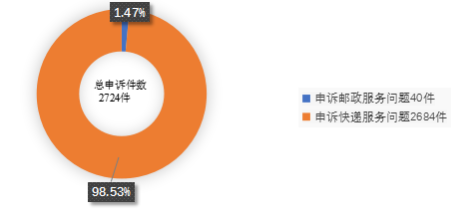 图1：2023年10月邮政业消费者申诉数量结构图受理的申诉中有效申诉为397件，环比增长305.10％，同比增长89.95％。有效申诉中涉及邮政服务问题的4件，占有效申诉量的1.01%；涉及快递服务问题的393件，占有效申诉量的98.99%。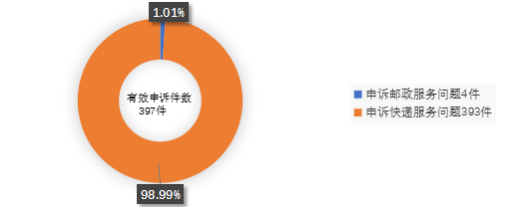 图2：2023年10月邮政业消费者有效申诉数量结构图消费者申诉均依法依规做了调解处理，为消费者挽回经济损失92.15万元。消费者对邮政管理部门有效申诉处理工作满意率为98.3％，对邮政企业有效申诉处理满意率为66.67％，对快递企业有效申诉处理满意率为98.30％。二、邮政服务申诉情况（一）消费者对邮政服务问题申诉情况10月，消费者对邮政服务问题申诉40件，环比下降27.27%，同比下降42.03%。
图3:2023年10月邮政服务问题申诉数量图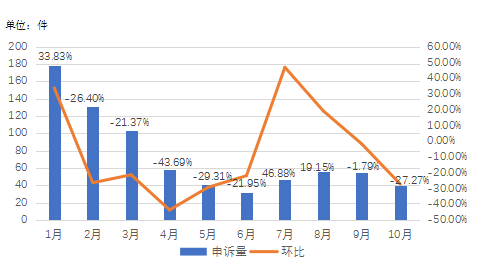 表1.2023年10月邮政服务问题申诉情况统计消费者对邮政服务申诉的主要问题是投递服务、延误和丢失短少，分别占申诉总量的35.00%、22.50%、20.00%。邮政服务问题申诉环比下降明显的是损毁；邮政服务问题申诉同比增长明显的是其他。（二）邮政服务申诉主要问题二级原因情况邮件延误申诉中主要二级原因占比是中转或运输延误；投递服务问题申诉中主要占比是其他；丢失短少问题申诉中主要占比是其他。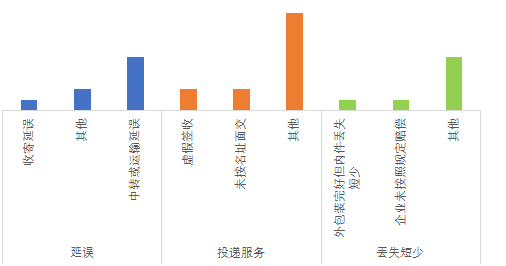 图4:邮政服务申诉主要问题二级原因分类图（三）消费者对邮政服务问题有效申诉情况消费者对邮政服务问题有效申诉4件，同比下降33.33%。表2.邮政服务问题有效申诉情况统计三、快递服务申诉情况（一）消费者对快递服务问题申诉情况10月，消费者对快递服务问题申诉2684件，环比增长6.89%，同比增长45.40％。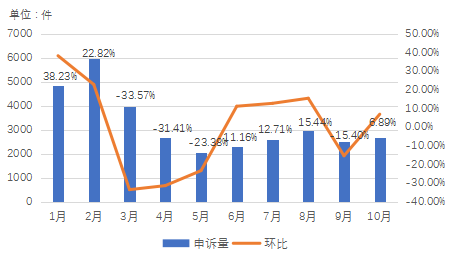 图5:2023年10月快递服务问题申诉数量图表3.快递服务申诉情况统计快递服务申诉的主要问题是丢失短少、损毁和投递服务，分别占申诉总量31.22%，28.65%和17.36%。其中，环比增长明显的是其他；同比增长明显的是代收货款。(二) 快递服务申诉主要问题二级原因情况快件丢失短少申诉中主要占比是企业未按照规定赔偿；快件损毁申诉中主要占比是对企业赔偿金额不满；快件延误申诉中主要占比是中转或运输延误。
图6:快递服务申诉主要问题二级原因分类图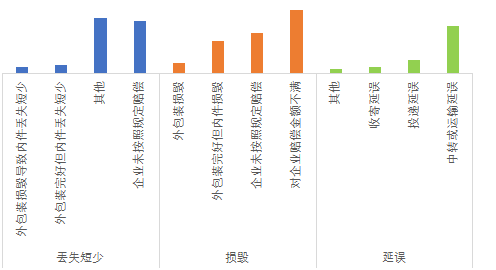 （三）消费者对快递服务问题有效申诉情况10月，消费者对快递服务问题有效申诉393件，环比增长301.02%，同比增长93.60％。表4.10月快递服务问题有效申诉情况统计消费者对快递服务有效申诉的主要问题是丢失短少、损毁和延误，分别占有效申诉总量的33.84%、26.21%、23.16%。消费者对快递服务问题有效申诉环比增长明显的是损毁；有效申诉同比增长明显的是损毁。（四）消费者对快递企业申诉情况10月，全省主要快递企业申诉率（申诉件数/百万件快件收投业务量）平均为1.22，有效申诉率平均为0.186。消费者对快递企业申诉主要问题中，快件延误申诉率平均为0.16；快件丢失短少申诉率平均为0.41；快件损毁申诉率平均为0.37；投递服务申诉率平均为0.19。表5.主要快递企业申诉情况单位：申诉件数/百万件快件收投业务量注：按企业名称拼音首字母顺序排列（五）各市快递服务申诉情况10月，全省快递服务平均申诉率为1.33；其中南京申诉率较高，为2.40，镇江申诉率较低，为0.63；全省平均有效申诉率为0.198，其中南京有效申诉率较高，为0.548，连云港有效申诉率较低，为0.066。表6.各市快递服务申诉情况单位：申诉件数/百万件快件收投业务量（六）主要快递企业申诉处理工作综合指数情况10月全省快递企业申诉处理工作综合指数平均为95.73，综合指数较低的邮政快递（EMS）为84.28。表7.主要快递企业申诉处理工作评价注：1、申诉处理工作综合指数，是对企业申诉处理工作质量的综合评价，根据企业申诉处理工作水平由高到低排序。综合指数相同时，按企业名称拼音首字母升序排列。2、综合指数考核参数包含一次结案率、逾期率、企业答复不规范率、企业答复不属实率、工作满意率等五个指标。（数据来源于系统自动生成）四、各市邮政管理局申诉处理工作综合指数情况各市邮政管理局申诉处理工作综合指数平均为98.69，低于全省平均数的有2家，综合指数较低的苏州市为85.89。表8.各市邮政管理局申诉处理工作评价注：1、申诉处理工作综合指数，是对各市邮政管理局申诉处理工作质量的综合评价，根据市局申诉处理工作水平由高到低排序。综合指数相同时，按地区名称拼音首字母升序排列。    2、综合指数考核参数包含一次结案率、逾期率、正确率、工作满意率等四个指标。（数据来源于系统自动生成）序号申诉内容件数占比%环比%同比%函件包件汇兑报刊集邮其他1投递服务1435.0040.00-46.1511100112延误922.50-47.06-55.004300023丢失短少820.00-33.33-52.943500004损毁37.50-72.7350.000300005收寄服务37.500.0050.000200106其他25.000.00100.000000027违规收费12.50/0.00010000总计总计40100.00-27.27-42.0318150025序号申诉问题申诉问题申诉件数占比例%环比%同比%1丢失短少包件250.00/-50.002投递服务函件125.00//3收寄服务集邮125.00/04损毁损毁00.00//5延误延误00.00/-100合计合计合计4100.00/-33.33序号申诉内容本月占比%环比%同比%1丢失短少83831.22-9.8938.512损毁76928.6514.7865.733投递服务46617.362.1977.194延误35113.0820.62-2.775其他1033.84145.24212.126收寄服务943.5040.3022.087违规收费552.0517.0234.158代收货款80.300.00300.00合计合计2684100.006.8945.40序号申诉内容有效申诉件数占比%环比%同比%1丢失短少13333.84343.3395.592损毁10326.21635.71171.053延误9123.16506.67116.674投递服务5012.7266.6725.005其他71.78133.33133.336收寄服务61.53200.000.007违规收费30.760.00-40.008代收货款00.00-100.00-100.00合计合计393100.00301.0293.60序号企业名称申诉率申诉率分布申诉率分布申诉率分布申诉率分布有效申诉率序号企业名称申诉率延误丢失短少损毁投递服务有效申诉率1DHL43.026.6214.891.656.620.0002FedEx88.1117.134.894.8919.580.0003UPS94.7320.4817.920.007.680.0004丹鸟快递2.910.041.051.310.291.7705德邦快递8.420.391.624.910.840.1676递四方0.000.000.000.000.000.0007极兔速递0.330.050.110.040.110.0518京东快递1.950.200.460.960.210.6449跨越速运集团总公司1.040.070.070.520.070.14810申通快递0.650.060.180.090.240.08911顺丰速运2.630.290.401.700.140.44312优速0.000.000.000.000.000.00013邮政快递（EMS）2.680.511.500.230.320.40714圆通速递0.620.050.230.140.150.05415韵达快递0.560.090.200.090.140.00516宅急送0.000.000.000.000.000.00017中通快递0.280.020.080.060.100.005平均平均1.220.160.410.370.190.186序号地市申诉率主要问题申诉率分布主要问题申诉率分布主要问题申诉率分布主要问题申诉率分布有效申诉率序号地市申诉率延误丢失短少损毁投递服务有效申诉率1南京2.400.390.670.750.450.5482无锡1.310.150.430.470.180.2563徐州0.870.190.230.240.160.1734常州1.300.180.270.160.170.0785苏州1.400.160.490.420.270.1536南通0.770.120.180.210.140.1007连云港2.040.041.650.210.090.0668淮安1.090.100.140.280.330.2679盐城0.740.060.130.280.120.12710扬州0.890.090.170.280.270.14411镇江0.630.040.160.270.040.15012泰州0.950.130.240.360.090.13413宿迁1.730.260.440.510.380.179全省平均全省平均1.330.170.420.380.230.198序号企业名称申诉处理工作综合指数序号企业名称申诉处理工作综合指数1DHL1009德邦快递97.852FedEx10010菜鸟驿站(江苏)96.843UPS10011京东快递95.94丹鸟快递（菜鸟速递）10012申通快递95.635韵达快递10013圆通速递94.416中通快递10014跨越速运集团总公司87.227极兔速递99.215邮政快递（EMS）84.288顺丰速运98.77全省平均全省平均95.73序号城市申诉处理工作综合指数序号城市申诉处理工作综合指数1无锡市1008镇江市1002徐州市1009泰州市1003常州市10010宿迁市1004连云港市10011南京市99.995淮安市10012南通市97.656盐城市10013苏州市85.897扬州市100平均平均98.69